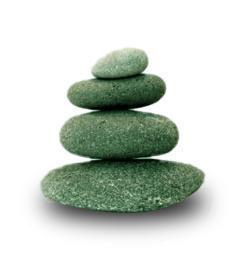 Supplemental Guide: Rheumatology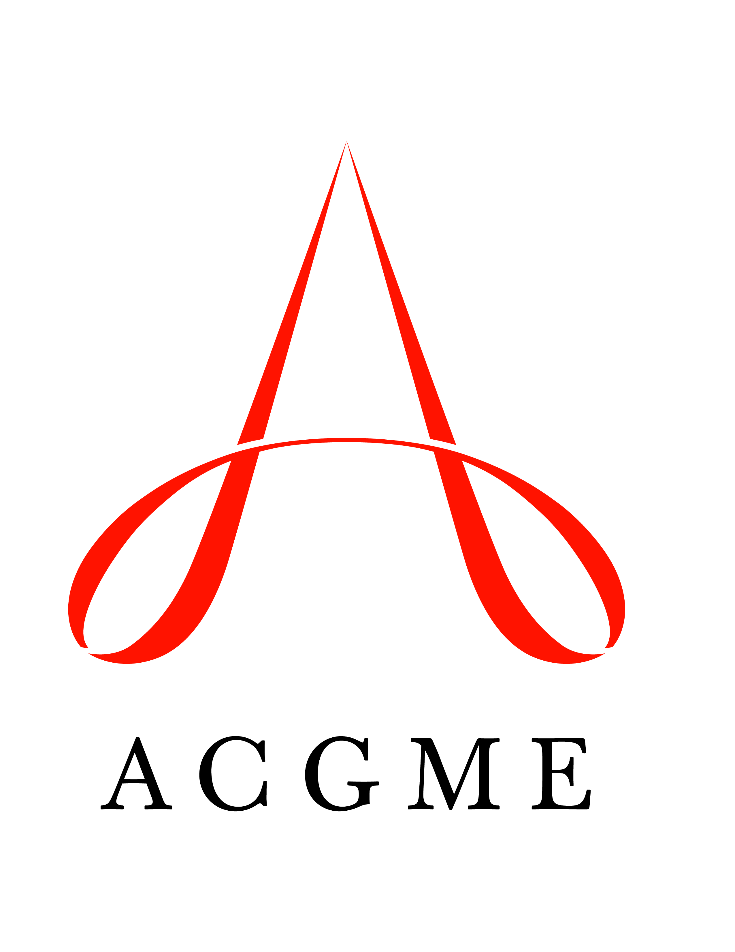 February 2022TABLE OF CONTENTSintroduction	3Patient care	4Gathers an Essential and Accurate Patient History	4Physical Examination	6Comprehensive Management Plan Development	8Therapeutics, including Immunomodulatory Agents	10Procedures	12Provides Consultative Care	14Medical Knowledge	16Possesses Clinical Knowledge	16Knowledge of Diagnostic Testing	18Scholarly Activity	20Systems-based practice	21Patient Safety and Quality Improvement (QI)	21System Navigation for Patient-Centered Care	24Physician Role in Health Care Systems	27practice-based learning and improvement	30Evidence-Based and Informed Practice	30Commitment to Reflective Practice and Personal Growth	31professionalism	33Professional Behavior	33Ethical Principles	34Accountability/Conscientiousness	35Self-Awareness and Help-Seeking	37interpersonal and communication skills	39Patient- and Family-Centered Communication	39Interprofessional and Team Communication	41Patient-Centered Interprofessional Communication within Health Care Systems	43Resources	45Milestones Supplemental GuideThis document provides additional guidance and examples for the Rheumatology Milestones. This is not designed to indicate any specific requirements for each level, but to provide insight into the thinking of the Milestone Work Group.Included in this document is the intent of each Milestone and examples of what a Clinical Competency Committee (CCC) might expect to be observed/assessed at each level. Also included are suggested assessment models and tools for each subcompetency, references, and other useful information.Review this guide with the CCC and faculty members. As the program develops a shared mental model of the Milestones, consider creating an individualized guide (Supplemental Guide Template available) with institution/program-specific examples, assessment tools used by the program, and curricular components.Additional tools and references, including the Milestones Guidebook, Clinical Competency Committee Guidebook, and Milestones Guidebook for Residents and Fellows, are available on the Resources page of the Milestones section of the ACGME website.Available Milestones Resources Milestones 2.0: Assessment, Implementation, and Clinical Competency Committees Supplement, new 2021 - https://meridian.allenpress.com/jgme/issue/13/2sClinical Competency Committee Guidebook, updated 2020 - https://www.acgme.org/Portals/0/ACGMEClinicalCompetencyCommitteeGuidebook.pdf?ver=2020-04-16-121941-380 Clinical Competency Committee Guidebook Executive Summaries, new 2020 - https://www.acgme.org/What-We-Do/Accreditation/Milestones/Resources - Guidebooks - Clinical Competency Committee Guidebook Executive Summaries Milestones Guidebook, updated 2020 - https://www.acgme.org/Portals/0/MilestonesGuidebook.pdf?ver=2020-06-11-100958-330 Milestones Guidebook for Residents and Fellows, updated 2020 - https://www.acgme.org/Portals/0/PDFs/Milestones/MilestonesGuidebookforResidentsFellows.pdf?ver=2020-05-08-150234-750 Milestones for Residents and Fellows PowerPoint, new 2020 -https://www.acgme.org/Residents-and-Fellows/The-ACGME-for-Residents-and-Fellows Milestones for Residents and Fellows Flyer, new 2020 https://www.acgme.org/Portals/0/PDFs/Milestones/ResidentFlyer.pdf Implementation Guidebook, new 2020 - https://www.acgme.org/Portals/0/Milestones%20Implementation%202020.pdf?ver=2020-05-20-152402-013 Assessment Guidebook, new 2020 - https://www.acgme.org/Portals/0/PDFs/Milestones/Guidebooks/AssessmentGuidebook.pdf?ver=2020-11-18-155141-527 Milestones National Report, updated each Fall - https://www.acgme.org/Portals/0/PDFs/Milestones/2019MilestonesNationalReportFinal.pdf?ver=2019-09-30-110837-587 (2019)Milestones Bibliography, updated twice each year - https://www.acgme.org/Portals/0/PDFs/Milestones/MilestonesBibliography.pdf?ver=2020-08-19-153536-447 Developing Faculty Competencies in Assessment courses - https://www.acgme.org/Meetings-and-Educational-Activities/Other-Educational-Activities/Courses-and-Workshops/Developing-Faculty-Competencies-in-Assessment Assessment Tool: Direct Observation of Clinical Care (DOCC) - https://dl.acgme.org/pages/assessmentAssessment Tool: Teamwork Effectiveness Assessment Module (TEAM) - https://dl.acgme.org/pages/assessment Learn at ACGME has several courses on Assessment and Milestones - https://dl.acgme.org/Patient Care 1: Gathers an Essential and Accurate Patient HistoryOverall Intent: To gather an essential and accurate patient history as relates to a comprehensive evaluation of rheumatic conditionsPatient Care 1: Gathers an Essential and Accurate Patient HistoryOverall Intent: To gather an essential and accurate patient history as relates to a comprehensive evaluation of rheumatic conditionsMilestonesExamplesLevel 1 Acquires a basic rheumatic historyReviews available medical recordsIn a patient referred for knee pain, inquires about symptoms of the back, hips, contralateral knee, and ankles/feetReads available notes from the referring provider and any documentation completed by the patient pre-visit, confirming information with the patient and correcting discrepanciesLevel 2 Integrates a rheumatic history with a comprehensive medical history, including functional aspectsIdentifies relevant findings in the medical recordRecognizes the diagnostic importance of long-standing gastroesophageal reflux disease (GERD) and new exertional dyspnea in a patient referred for symptoms consistent with Raynaud’s phenomenonDuring hospital consultation, extracts pertinent historical information from all primary and consultative notes, and reviews their accuracy with the patientLevel 3 Acquires a tailored comprehensive rheumatic history, including historical subtleties and psychosocial aspectsIndependently requests additional information to supplement available medical recordsIn a patient taking hydroxychloroquine, reviews records to determine whether the screening ocular exam included optical coherence tomography (OCT) testingContacts the referral lab at an outside institution to request anti-neutrophil cytoplasmic antibodies (ANCA) test results that were pending at the time of hospital dischargeLevel 4 Integrates the current patient history with the complete medical record, supplemental information, and disease activity measuresAcquires a comprehensive history on a patient with systemic lupus erythematosus (SLE) and depression that addresses potential disease-, pharmacologic-, and psychosocial-related causes, and their effects on home and work lifeLevel 5 Identified as a role model in interpreting subtleties and resolving ambiguities in the patient historyRecommended for an evaluator position in a medical student objective structured clinical examination (OSCE) station assessing the ability to acquire a focused patient historyAssessment Models or ToolsDirect observation Faculty member evaluationsMedical record (chart) audit Multisource feedbackRheumatology OSCESimulationCurriculum Mapping Notes or ResourcesTextbooksAmerican College of Rheumatology. Patient History Form. https://www.rheumatology.org/Portals/0/Files/New%20Patient%20History%20Form.pdf. 2019. ACR. Patient History Update. https://www.rheumatology.org/Portals/0/Files/Patient%20History%20Update%20Form.pdf. 2019. ACR. Disease Activity and Functional Status Assessments. https://www.rheumatology.org/Practice-Quality/Clinical-Support/Quality-Measurement/Disease-Activity-Functional-Status-Assessments. 2019.Guidelines for the initial evaluation of the adult patient with acute musculoskeletal symptoms. American College of Rheumatology Ad Hoc Committee on Clinical Guidelines. Arthritis Rheum. 1996;39(1):1-8. https://www.ncbi.nlm.nih.gov/pubmed/8546717. 2019. Revaz S, Dudler J, Kai-Lik So A. Fever and musculoskeletal symptoms in an adult: differential diagnosis and management. Best Pract Res Clin Rheumatol. 2006;20(4):641-651. https://www.ncbi.nlm.nih.gov/pubmed/16979529. 2019. Dao K, Cush JJ. Acute polyarthritis. Best Pract Res Clin Rheumatol. 2006;20(4):653-672. https://www.ncbi.nlm.nih.gov/pubmed/16979530. 2019.Curran ML, Hayward K, Mehta J. Online resources for enhancing clinical knowledge and skills. Rheumatic Disease Clinics North Am. 2020;46(1):37-60. https://www.ncbi.nlm.nih.gov/pubmed/31757286. 2019. Criscione-Schreiber LG. Turning objective structured clinical examinations into reality. Rheumatic Dis Clin North Am. 2020;46(1):21-35. https://www.ncbi.nlm.nih.gov/pubmed/31757285. 2019.Patient Care 2: Physical Examination Overall Intent: To perform a relevant detailed physical exam pertinent to the patient presentationPatient Care 2: Physical Examination Overall Intent: To perform a relevant detailed physical exam pertinent to the patient presentationMilestonesExamplesLevel 1 Identifies the elements of a comprehensive physical examinationIdentifies the elements of a musculoskeletal examinationRecognizes the need to do a skin exam for a patient with psoriatic arthritis including the need to evaluate the nailsDescribes the need to examine the small joints of the hands and feet, including the distal interphalangeal (DIP) joints, the sacroiliac joints, as well as the other joints in a comprehensive musculoskeletal examinationLevel 2 Performs all elements of a comprehensive physical examination Performs all elements of a musculoskeletal examinationIdentifies ankle edema and heart murmur in a patient with lupusIdentifies psoriasis in the gluteal cleft of a patient presenting with joint painPerforms a tender and swollen joint count in a patient with psoriatic arthritisLevel 3 Performs a tailored comprehensive physical examination including advanced techniques, when applicablePerforms a tailored comprehensive musculoskeletal examination including advanced techniques, when applicablePerforms a general exam for a patient with scleroderma that includes nailfold capillaroscopyPalpates for tendon friction rubs in a patient with sclerodermaPerforms provocative testing to detect shoulder impingementLevel 4 Performs a tailored comprehensive physical examination that elicits subtle findingsPerforms a tailored comprehensive musculoskeletal examination that elicits subtle findingsIdentifies periungual erythema on physical exam in a patient presenting with muscle weaknessIdentifies joint hypermobility on musculoskeletal exam in a patient who presents with diffuse painPerforms a shoulder exam to differentiate acromioclavicular arthritis from rotator cuff pathologyLevel 5 Identified as a role model for performing and interpreting a comprehensive, accurate physical and musculoskeletal examinationIs identified by the program director to lead a medical student musculoskeletal exam workshopAssessment Models or ToolsDirect observationFaculty member evaluationsMedical record (chart) auditOSCESimulationCurriculum Mapping Notes or ResourcesTextbooksOnline resourcesWorkshopsStandardized outcome measures (e.g., tender and swollen joint counts, modified Rodnan skin score)Villasenor-Ovies P, navarro E, Canoso J. The rheumatology physical examination: making clinical anatomy relevant. Clin Rheumatol. 2019. https://www.ncbi.nlm.nih.gov/pubmed/31446539. 2019.Patient Care 3: Comprehensive Management Plan DevelopmentOverall Intent: To develop and implement comprehensive management plans for patients with rheumatic conditionsPatient Care 3: Comprehensive Management Plan DevelopmentOverall Intent: To develop and implement comprehensive management plans for patients with rheumatic conditionsMilestonesExamplesLevel 1 With supervision, formulates a differential diagnosis for a patientDemonstrates an awareness of disease activity measures With supervision, develops a management planRecognizes rheumatoid arthritis and gout as potential causes of polyarthritis, and with prompting, identifies infectious and other potential autoimmune diseasesRecognizes the need to have the patient grade the current level of pain on a 1-10 scaleRecommends colchicine for a patient with acute crystal-proven gout, and with prompting adjusts the dose based on renal functionLevel 2 Independently formulates a broad differential diagnosis for typical disease presentationsIdentifies applicable disease activity measures Independently develops a management plan for a patient with common disease presentationsRecognizes autoimmune, infectious, and crystalline causes of inflammatory arthritis and the pattern of joint involvement seen in these conditionsIdentifies the routine assessment of patient index data 3 (RAPID3) as a disease activity measure Identifies laboratory studies important for diagnosis (rheumatoid factor, cyclic citrullinated peptides, uric acid, antinuclear antibodies) and management (complete blood count, comprehensive metabolic panel, hepatitis B and C testing, TB testing) of inflammatory arthritisLevel 3 Independently formulates a prioritized differential diagnosis for typical disease presentationsIncorporates and interprets the results of disease activity measures Independently recognizes disease acuity, and with supervision, develops a prioritized management planRecognizes chikungunya as a likely cause of inflammatory polyarthritis in a patient with recent travel to the CaribbeanCollects RAPID3 scores and compares to prior assessmentsIn a patient with acute monoarthritis, performs joint aspiration with cell count, crystal analysis, gram stain, bacterial culture, and discusses indications for empiric treatment with antibioticsLevel 4 Independently formulates a prioritized differential diagnosis with consideration of typical and atypical disease presentationsIndependently develops and implements a prioritized management plan with consideration of acuity and complexity of disease presentationRecognizes inflammatory arthritis as the presenting feature of anti-synthetase syndrome in a patient with Raynaud phenomenon and subtle findings of proximal weakness and bibasilar dry cracklesPrescribes biologic therapy to a patient with rheumatoid arthritis and high disease activity, and identifies relative contraindications to specific biologic treatmentsLevel 5 Independently formulates a prioritized differential diagnosis with consideration of newly recognized and emerging conditionsIdentified as an expert resource for management of a focused disease areaRecognizes IgG4-related disease as a potential cause of parotitis in a patient without obvious features of Sjogren syndrome, sarcoidosis, or lymphomaIs identified by the program director to teach medical students and residents about the spectrum of disease presentations and potential therapies for patients with IgG4-related diseaseAssessment Models or ToolsDirect observationFaculty member evaluationsMedical record (chart) audit OSCESimulationCurriculum Mapping Notes or ResourcesTextbookACR, EULAR GuidelinesACR. https://www.rheumatology.org/. 2019.Patient Care 4: Therapeutics, including Immunomodulatory AgentsOverall Intent: To develop and implement therapeutic plans, taking into consideration a patient’s comorbid conditions and risk for adverse eventsPatient Care 4: Therapeutics, including Immunomodulatory AgentsOverall Intent: To develop and implement therapeutic plans, taking into consideration a patient’s comorbid conditions and risk for adverse eventsMilestonesExamplesLevel 1 Identifies indications and adverse effects of medications used to treat patients with common rheumatic conditionsIdentifies that methotrexate can cause liver toxicityLevel 2 Prescribes and monitors medications used in patients with common rheumatic conditionsEvaluates for comorbidities that may alter therapeutic recommendationsChecks for liver enzyme abnormalities prior to starting methotrexate and repeats hepatic function tests while patient is taking methotrexateInquires about contraceptive use in women of reproductive age prior to starting and while taking methotrexateLevel 3 Prescribes, monitors, and assesses the response to pharmacotherapy used in the management of patients with common rheumatic conditionsModifies treatment plans to address comorbidities, with supervisionObtains hepatic function tests in patients taking methotrexate and escalates therapy when rheumatoid arthritis is not controlled based on disease activity measuresWhen deciding to use interleukin-6 (IL-6) inhibitors, recognizes the potential of lipid abnormalities and discusses this along with risks of cardiac disease in patients with rheumatoid arthritisLevel 4 Integrates best available evidence to prescribe, monitor, and assess the response to pharmacotherapy used in the management of patients with common and complex rheumatic conditions Independently modifies treatment plans to address comorbiditiesIn a patient who failed mycophenolate mofetil for induction in lupus nephritis, decides to use cyclophosphamide, and addresses risks for infection, cytopenias, bladder toxicity, malignancy, and infertility with the patientFor a patient being treated with high-dose steroids, initiates bone protection strategies and pneumocystis jirovecii pneumonia (PJP) prophylaxis, when appropriateLevel 5 Develops a clinical practice pathway for management of patients with rheumatic conditionsDevelops a tool within the electronic health record (EHR) that calculates appropriate dosing of hydroxychloroquine and provides a reminder to inquire about ocular toxicity screeningAssessment Models or ToolsDirect observation at bedside In-training exam or other formal assessmentsMedical record (chart) audit Multisource feedbackSimulationCurriculum Mapping Notes or ResourcesTextbooksGuidelinesOnline resourcesPatient Care 5: ProceduresOverall Intent: To recognize the indications, obtain consent, and perform procedures for patients with rheumatic conditionsPatient Care 5: ProceduresOverall Intent: To recognize the indications, obtain consent, and perform procedures for patients with rheumatic conditionsMilestonesExamplesLevel 1 Identifies indications for joint and soft tissue aspirations and injections, and discusses principles of informed consentIn a patient with acute monoarthritis, recognizes the importance of joint aspiration for synovial fluid analysis and discusses the risks and benefits of the procedure with the patient, explaining the importance in differentiating a septic joint from crystalline arthritisLevel 2 Performs common joint and soft tissue injections and aspirations with direct supervision, including independently discussing risks and benefits, obtaining informed consent, identifying anatomic landmarks, and demonstrating aseptic techniqueRecognizes the role of musculoskeletal ultrasound in the diagnosis and treatment of patients with rheumatic conditionsUnder direct supervision, identifies anatomic landmarks and performs a wrist aspiration and injection after obtaining informed consentRecognizes the utility of musculoskeletal ultrasound to identify imaging features consistent with crystalline arthropathyLevel 3 Performs common joint and soft tissue aspirations and injections with indirect supervisionInterprets the findings of musculoskeletal ultrasound for common conditions with supervisionAfter presenting a patient to a faculty preceptor in clinic, performs a knee aspiration in a patient with a history of podagra and new knee effusionInterprets a double contour sign on a musculoskeletal ultrasound as suggestive of a diagnosis of gout in a patient with monoarthritisInterprets presence of doppler signal within the synovium as evidence of active synovitisLevel 4 Independently performs common joint and soft tissue aspirations and injectionsIndependently interprets the findings of musculoskeletal ultrasound for common conditions, and recognizes the role of ultrasound in non-musculoskeletal rheumatic conditionsIndependently identifies the indications for and performs a knee aspiration for synovial fluid analysis Recognizes the role of ultrasound in evaluating a patient with left-sided temporal headache, jaw claudication, and scalp tenderness Independently differentiates the findings of prepatellar bursitis from knee effusion in a musculoskeletal ultrasoundLevel 5 Independently performs complex joint and soft tissue aspirations or injections, including unusual sites, anatomic abnormalities, or incorporating imaging guidanceIndependently performs and interprets point-of-care diagnostic ultrasound and uses ultrasound to guide invasive proceduresIndependently performs an aspiration of the acromioclavicular joint in a patient with leukemia who is neutropenic, and has fever and shoulder pain with swellingIndependently performs a musculoskeletal ultrasound of wrist, identifies an enlarged median nerve and injects the patient with glucocorticoids for carpal tunnel syndromeAssessment Models or ToolsDirect observationFaculty member evaluations OSCESimulationCurriculum Mapping Notes or ResourcesThe Milestones for ultrasonography are matched to the program requirements for Rheumatology fellows. Fellows are expected to be able to recognize the indications for and interpretation of sonographic imaging. Programs may have varying ability to teach the skills necessary to attain Level 5.Online resourcesTextbooksWorkshopsACR. 2019 Rheumatologic Ultrasound (RhUS) Curriculum Supplement to the American College of Rheumatology 2015 Core Curriculum Outline. https://www.rheumatology.org/Portals/0/Files/Rhumatologic-Ultrasound-Curriculum-Supplement.pdf. 2019.ACR. Professional Learning Center. https://www.rheumatology.org/Learning-Center. 2019.USSONAR. https://ussonar.org/. 2019.Widener BB, Cannella AC, Martirossian L, Kissin EY. Modern landscapes and strategies for learning ultrasound in rheumatology. Rheum Dis Clin North Am. 2020;46(1):61-71. https://www.ncbi.nlm.nih.gov/pubmed/31757287. 2019. Patient Care 6: Provides Consultative CareOverall Intent: To provide integrated and comprehensive consultative care for patients in the inpatient and outpatient settingsPatient Care 6: Provides Consultative CareOverall Intent: To provide integrated and comprehensive consultative care for patients in the inpatient and outpatient settingsMilestonesExamplesLevel 1 Respectfully receives a consultation requestWith supervision, recognizes disease acuityIntroduces self when receives consult by phone and respectfully agrees to see the patient and provide recommendationsConfirms with attending that an outpatient referred by phone for new onset temporal headache and erythrocyte sedimentation rate (ESR) 70 should be seen promptlyLevel 2 Clearly and concisely responds to a consultation requestIndependently recognizes disease acuityPolitely asks clarifying questions during a consult request call from an inpatient service, and advises the team when the patient will be seenSchedules a same-day appointment for a new patient with acute knee swellingLevel 3 Verifies understanding of recommendations with the primary team when providing consultationRecognizes disease acuity and prioritizes management stepsReviews consult recommendations, discusses their rationale, and answers questions from team members caring for a patient admitted with new polyarthritisIn evaluation of a patient with suspected giant cell arteritis, initiates corticosteroids and arranges for a temporal artery biopsy as soon as possibleLevel 4 Integrates recommendations from different members of the health care team and effectively conveys consultative assessment and rationale to all health care team membersMobilizes resources to provide care in high-acuity situationsDiscusses plans for evaluation and potential therapeutic options with the pulmonologist concurrently consulting on an inpatient with limited scleroderma and progressive dyspnea; contacts the primary team to provide integrated recommendationsRequests placement of a central venous access device and initiation of plasma exchange from the responsible hospital service in a patient admitted with newly diagnosed anti-glomerular basement membrane diseaseLevel 5 Identified as a role model for the provision of consultative care across the spectrum of disease complexity and acuityLeads an interdisciplinary committee creating a protocol to facilitate consultation for osteoporosis management in patients admitted with hip fragility fractureAssessment Models or ToolsDirect observation Faculty member evaluationsMedical record (chart) auditMultisource feedbackRheumatology OSCESimulation Curriculum Mapping Notes or ResourcesChen DC, Miloslavsky EM, Winn AS and McSparron JI: Fellow as clinical teacher (FACT) curriculum: improving fellows’ teaching skills during inpatient consultation. MedEdPortal. 2018;14:10728. https://www.mededportal.org/publication/10728/#324747. 2019.Goldman L, Lee T, Rudd P. Ten commandments for effective consultations. Arch Intern Med. 1983;143(9):1753-1755. https://www.ncbi.nlm.nih.gov/pubmed/6615097. 2019. Podolsky A, Stern DT, Peccoralo L. The courteous consult: a CONSULT card and training to improve resident consults. J Grad Med Educ. 2015;7(1):113-117. https://www.ncbi.nlm.nih.gov/pubmed/26217436. 2019.François J. Tool to assess the quality of consultation and referral request letters in family medicine. Can Fam Physician. 2011;57(5):574–575. https://www.ncbi.nlm.nih.gov/pmc/articles/PMC3093595/. 2019.Michael SH, Rougas S, Zhang XC, Clyne B: A content analysis of the ACGME specialty milestones to identify performance indications pertaining to the development of residents as educators. Teach Learn Med. 2019;31:424-433Serling-Boyd N, Miloslavsky EM. Enhancing the inpatient consultation learning environment to optimize teaching and learning. Rheum Dis Clin North Am. 2020;46(1):73-83. https://www.rheumatic.theclinics.com/article/S0889-857X(19)30079-1/fulltext. 2019. Medical Knowledge 1: Possesses Clinical KnowledgeOverall Intent: To demonstrate and apply broad and deep knowledge of rheumatic conditionsMedical Knowledge 1: Possesses Clinical KnowledgeOverall Intent: To demonstrate and apply broad and deep knowledge of rheumatic conditionsMilestonesExamplesLevel 1 Identifies key features of common rheumatic conditions Demonstrates basic knowledge of anatomy, physiology, and other basic sciencesRecognizes prolonged morning stiffness as a feature of inflammatory arthritisDescribes the basic anatomy and function of lymph nodesLevel 2 Demonstrates broad knowledge of common rheumatic conditionsDemonstrates basic knowledge of anatomy, genetics, immunology, metabolism, and other basic sciences pertaining to rheumatic conditionsApplies classification criteria for rheumatoid arthritis to a patient presenting with inflammatory arthritisApplies treatment guidelines to a patient presenting with his fourth episode of gouty arthritis within a yearDescribes the role of innate and adaptive immunity in the pathogenesis of a rheumatologic diagnosisDescribes the pathophysiology of hyperuricemia, genetic risk factors regarding treatment (e.g., HLA-B5801), and the importance of comorbid conditions in a patient with goutLevel 3 Demonstrates knowledge of less common rheumatic conditions as well as common rheumatic conditions associated with higher complexityDemonstrates in-depth knowledge of anatomy, genetics, immunology, metabolism, and other basic sciences pertaining to rheumatic conditionsDifferentiates features of episcleritis from scleritis and conjunctivitis in a patient with longstanding rheumatoid arthritisDescribes the role of signaling from T-helper cells in the activation of B cells during the production of a humoral immune responseLevel 4 Integrates knowledge of the pathogenesis, epidemiology, clinical expression, treatments, and prognosis of a broad range of rheumatic conditionsIntegrates knowledge of anatomy, genetics, immunology, metabolism, and other basic sciences pertaining to a broad range of rheumatic conditionsSuccinctly explains the role of smoking and genetic risk factors to a patient when discussing the pathogenesis and prognosis of rheumatoid arthritisDescribes how citrullination of peptides leads to neoantigen formation, and the steps that lead to loss of tolerance and development of synovial inflammation in rheumatoid arthritisLevel 5 Identified as a subject matter expert in basic and/or clinical science of rheumatic conditionsPublishes a review or presents findings of new research in a regional or national forumAssessment Models or ToolsAssessment of case presentations Direct observationFaculty member evaluationsIn-training exam Multisource feedbackOSCEScholarly activityCurriculum Mapping Notes or ResourcesACR. Core Curriculum Outline for Rheumatology Fellowship Programs. https://www.rheumatology.org/Portals/0/Files/Core%20Curriculum%20Outline_2015.pdf. 2019.TextbooksOnline resourcesMedical Knowledge 2: Knowledge of Diagnostic TestingOverall Intent: To demonstrate and apply broad and deep knowledge of diagnostic testing in patients with suspected rheumatic conditionsMedical Knowledge 2: Knowledge of Diagnostic TestingOverall Intent: To demonstrate and apply broad and deep knowledge of diagnostic testing in patients with suspected rheumatic conditionsMilestonesExamplesLevel 1 Explains the rationale, risks, and benefits for common diagnostic testing in patients being evaluated for rheumatic conditionsExplains the rationale for obtaining anti-cyclic citrullinated peptide (CCP) and rheumatoid factor (RF) in a patient with inflammatory polyarthritisExplains the rationale for obtaining hand radiographs in a patient with chronic hand arthritisLevel 2 Integrates value and test characteristics into diagnostic strategies in patients with uncomplicated rheumatic conditionsCompares and contrasts the value and test characteristics of individual antiphospholipid tests in a patient suspected of having antiphospholipid syndromeCompares and contrasts the value and test characteristics of individual myositis specific antibodies in a patient with an idiopathic inflammatory myopathyLevel 3 Integrates value and test characteristics into diagnostic strategies in patients with complex rheumatic conditionsCompares and contrasts the value and test characteristics of biopsy versus imaging methods in a patient with suspected central nervous system vasculitisCompares and contrasts the value and test characteristics of cerebral spinal fluid tests in the setting of possible central nervous system lupusLevel 4 Integrates and reconciles information, including non-specific and/or conflicting diagnostic test results to form a cohesive evaluationIntegrates non-diagnostic results from electromyography (EMG), magnetic resonance imaging (MRI), and muscle biopsy in a patient with a suspected myopathyIntegrates and reconciles information from conflicting results of serologic tests in a patient suspected of having lupusLevel 5 Identified as an expert in testing strategies and in the selection and interpretation of complex, new, or emerging testsIs identified by program director to teach medical students, residents, and junior fellows in the selection and interpretation of rheumatologic autoantibody testsPublishes a description of how to integrate a new test into the evaluation of a patientAssessment Models or ToolsAssessment of case presentations Direct observationFaculty member evaluationsIn-training exam Multisource feedbackOSCEScholarly activityCurriculum Mapping Notes or ResourcesGuidelinesTextbooksOnline resourcesChoosing Wisely. Choosing Wisely: When to Question Tests, Procedures or Treatment for Rheumatologic Diseases. https://www.choosingwisely.org/choosing-wisely-when-to-question-tests-procedures-or-treatment-for-rheumatologic-diseases/. 2019.ACR. Core Curriculum Outline for Rheumatology Fellowship Programs. https://www.rheumatology.org/Portals/0/Files/Core%20Curriculum%20Outline_2015.pdf. 2019.Medical Knowledge 3: Scholarly ActivityOverall Intent: To produce scholarly work suitable for disseminationMedical Knowledge 3: Scholarly ActivityOverall Intent: To produce scholarly work suitable for disseminationMilestonesExamplesLevel 1 Identifies areas worthy of scholarly investigation, with supervisionWith the assistance of a mentor, reviews the scientific literature and determines it would be important to investigate the presence of human papillomavirus (HPV) in patients with rheumatoid arthritis and psoriatic arthritis treated with tumor necrosis factor inhibitorsLevel 2 Designs a scholarly activity with a mentor(s)Designs a study and collects data to determine the efficacy of the flu vaccine for patients taking leflunomide, with mentorshipLevel 3 Engages in scholarly work, incorporates feedback, and participates in critical appraisal and analysis of project dataOrganizes and implements the project, appropriately records the relevant findings into a data set, and participates in the data analysis with assistance of the research team (i.e., research assistant, statistician)Level 4 Produces scholarly work suitable for dissemination as an abstract or presentationSynthesizes the relevant findings and develops an abstract suitable for presentation at a local, regional, or national meetingLevel 5 Dissemination of independent scholarly work that has generated new medical knowledge, educational programs, or process improvementPresents an abstract of their independent research project with original findings at a local, regional, or national meetingAssessment Models or ToolsDocumentation of research processes or outcomesPeer-reviewed scholarly workPresentation evaluationResearch mentor and research staff member evaluationCurriculum Mapping Notes or ResourcesTextbooksWorkshopsOnline resourcesMentorshipHuman Subject Protection Certification Course (e.g., CITI)Local Institutional Review Board (IRB)Systems-Based Practice 1: Patient Safety and Quality Improvement (QI)Overall Intent: To engage in the analysis and management of patient safety events, including relevant communication with patients, families, and health care professionals; to conduct a QI projectSystems-Based Practice 1: Patient Safety and Quality Improvement (QI)Overall Intent: To engage in the analysis and management of patient safety events, including relevant communication with patients, families, and health care professionals; to conduct a QI projectMilestonesExamplesLevel 1 Demonstrates knowledge of common patient safety eventsDemonstrates knowledge of how to report patient safety eventsDemonstrates knowledge of basic quality improvement methodologies and metricsIdentifies potential complications related to arthrocentesisIdentifies anaphylaxis as a risk for patients receiving infusion of biologic medicationsDescribes how to report errors in the inpatient and outpatient settingsIdentifies Plan-Do-Study-Act cycle testing (PDSA Worksheet) as a quality improvement toolLevel 2 Identifies system factors that lead to patient safety eventsReports patient safety events through institutional reporting systems (actual or simulated)Describes quality improvement initiatives relevant to rheumatology practiceIdentifies that a lack of hand sanitizer dispensers at each clinical exam room may lead to increased infection ratesIdentifies in the outpatient clinic that round doorknobs as opposed to lever door handles may lead to increased risk for fallsReports lack of hand sanitizer dispensers in each clinical exam room to the medical directorVia the institutional reporting system, reports incorrect dose of biologic infusion therapy was administeredDescribes fracture liaison service initiatives for secondary prevention of fracture, including the need to partner with other relevant specialties such as orthopaedic surgery and endocrinologyLevel 3 Participates in analysis of patient safety events (simulated or actual)Participates in disclosure of patient safety events to patients and families (simulated or actual)Participates in quality improvement initiatives relevant to rheumatology practicePrepares and participates in morbidity and mortality presentationsParticipates in a root cause analysis to identify reasons for dosing errorsParticipates in a conversation with patients/families that the patient was given daily methotrexate rather than once weekly Participates in project identifying root cause of rooming inefficiencyParticipates in a PDSA cycle formulation Level 4 Conducts analysis of patient safety events and offers error prevention strategies (simulated or actual)Discloses patient safety events to patients and families (simulated or actual)Demonstrates the skills required to identify, develop, implement, and analyze a quality improvement projectAs part of a team, conducts the analysis of a vaccine administration error and formulates a plan to reduce subsequent events Leads a conversation with patient/family that the patient was given daily methotrexate rather than once weeklyInitiates PDSA cycle to reduce fragility fracture rates among postmenopausal women admitted to the hospital who have had a primary fractureLevel 5 Actively engages teams and processes to modify systems to prevent patient safety eventsRole models or mentors others in the disclosure of patient safety eventsCreates, implements, and assesses quality improvement initiatives at the institutional or community levelAssumes a leadership role at the departmental or institutional level for patient safety Conducts a simulation for disclosing patient safety eventsTeaches residents and junior fellows about difficult conversations with patients after adverse eventsInitiates and completes a QI project to improve county HPV vaccination rates in collaboration with the county health department and shares results with stakeholdersAssessment Models or ToolsDirect observation E-module multiple choice testsMedical record (chart) reviewMultisource feedbackOSCEPortfolio QI projectReflectionSimulationCurriculum Mapping Notes or ResourcesInstitute of Healthcare Improvement. http://www.ihi.org/Pages/default.aspx. 2019Agency for Healthcare Research and Quality. Reporting Patient Safety Events. https://psnet.ahrq.gov/primers/primer/13/reporting-patient-safety-events%20on%20April%2016. 2019.American College of Rheumatology Position Statements related to Patient SafetyQuality tools for process improvement - including but not limited to Cause and Effect Diagram (aka Ishikawa or fishbone diagram), Failure Modes and Effects Analysis (FMEA); Run Charts and Control Charts; Plan-Do-Study-Act rapid-cycle testing (PDSA Worksheet)Downey C, Panikkath DR, Solomon DH. Education and professional development in rheumatology: translating quality improvement and education to clinical practice. Rheum Dis Clin North Am. 2020;46(1):155-166. https://www.ncbi.nlm.nih.gov/pubmed/31757282. 2019. Systems-Based Practice 2: System Navigation for Patient-Centered Care Overall Intent: To effectively navigate the health care system, including the interdisciplinary team and other care providers; to adapt care to a specific patient population to ensure high-quality patient outcomesSystems-Based Practice 2: System Navigation for Patient-Centered Care Overall Intent: To effectively navigate the health care system, including the interdisciplinary team and other care providers; to adapt care to a specific patient population to ensure high-quality patient outcomesMilestonesExamplesLevel 1 Demonstrates knowledge of care coordinationIdentifies key elements for safe and effective transitions of care and hand-offsDemonstrates knowledge of population and community health needs and disparitiesFor a patient with severe rheumatoid arthritis with functional limitations, identifies the potential role of a home health nurse, physical therapist, occupational therapist, pharmacist, and a social worker as members of the teamLists the essential components of a standardized sign-out tool for care transitions and hand-offsIdentifies that patients in rural areas may have different needs than urban patientsLevel 2 Coordinates care of patients in routine clinical situations effectively using the roles of the interprofessional teamsPerforms safe and effective transitions of care/hand-offs in routine clinical situationsIdentifies specific population and community health needs and inequities for their local populationCoordinates timely outpatient appointment following hospital dischargeRoutinely uses a standardized sign-out tool for a stable patient during sign-outIdentifies that limited transportation options may be a factor in rural patients getting to multiple specialty appointmentsIdentifies barriers to medication access for patients related to drug costsLevel 3 Coordinates care of patients in complex clinical situations effectively using the roles of their interprofessional teamsPerforms safe and effective transitions of care/hand-offs in complex clinical situationsUses local resources effectively to meet the needs of a patient population and communityWorks with the social worker to coordinate transportation for multiple visits to the infusion clinic for a homeless patient with vasculitisRoutinely uses a standardized sign-out tool for an unstable patient during sign-out Refers patients to a local pharmacy which provides a sliding fee scale option Prints pharmacy coupons for patients in needLevel 4 Role models effective coordination of patient-centered care among different disciplines and specialtiesRole models and advocates for safe and effective transitions of care/hand-offs within and across health care delivery systems including outpatient settingsParticipates in changing and adapting practice to provide for the needs of specific populationsDuring consult rotations coordinates a multidisciplinary patient care meeting for a patient with lupus nephritisPrior to going on leave, proactively arranges for a colleague to review results of a scheduled temporal artery biopsy Participates in e-consults and/or telemedicine to assist primary care providers in remote rural areas to mitigate delays in careLevel 5 Leads in the design and implementation of improvements to the care coordination processImproves quality of transitions of care within and across health care delivery systems to optimize patient outcomesLeads innovations and advocates for populations and communities with health care inequitiesLeads a program to arrange for outpatient osteoporosis management for patients admitted to the hospital with fragility fracturesDevelops a protocol to improve transitions from pediatric to adult rheumatology care Leads development of telehealth diagnostic services for a rural siteEstablishes an early inflammatory arthritis clinic and coordinates with primary care providers to identify appropriate patientsAssessment Models or ToolsDirect observation Medical record (chart) auditMultisource feedback OSCECurriculum Mapping Notes or ResourcesCDC. Population Health Training in Place Program (PH-TIPP). https://www.cdc.gov/pophealthtraining/whatis.html. 2019.Skochelak SE, Hawkins RE, Lawson LE, Starr SR, Borkan JM, Gonzalo JD. AMA Education Consortium: Health Systems Science. 1st ed. Philadelphia, PA: Elsevier; 2016. https://commerce.ama-assn.org/store/ui/catalog/productDetail?product_id=prod2780003. 2019.Starmer, AJ, et al. I-pass, a mnemonic to standardize verbal handoffs. Pediatrics. 2012;129(2):201-204. https://pediatrics.aappublications.org/content/129/2/201?sso=1&sso_redirect_count=1&nfstatus=401&nftoken=00000000-0000-0000-0000-000000000000&nfstatusdescription=ERROR%3a+No+local+token. 2019.Sandhu VK, Jose D, Feldman CH. Underserved communities: enhancing care with graduate medical education. Rheum Dis Clin North Am. 2020;46(1):167-178. https://www.ncbi.nlm.nih.gov/pubmed/31757283. 2019.Sadun RE. Mind the gap: improving care in pediatric-to-adult rheumatology transitional clinics. Rheum Dis Clin North Am. 2020;46(1):103-118. https://www.ncbi.nlm.nih.gov/pubmed/31757279. 2019. Blanco I, Brajaktarovic N, Gonzalez CM. Addressing health disparities in medical education and clinical practice. Rheum Dis Clin North Am. 2020;46(1):179-191. https://www.rheumatic.theclinics.com/article/S0889-857X(19)30088-2/fulltext. 2019. Systems-Based Practice 3: Physician Role in Health Care Systems Overall Intent: To understand the physician’s role in the complex health care system and how to optimize the system to improve patient care and the health system’s performanceSystems-Based Practice 3: Physician Role in Health Care Systems Overall Intent: To understand the physician’s role in the complex health care system and how to optimize the system to improve patient care and the health system’s performanceMilestonesExamplesLevel 1 Identifies key components of the complex health care system (e.g., hospital, skilled nursing facility, finance, personnel, technology)Recognizes the impact of cost and patient payment model on care decisionsArticulates differences between physical therapy and occupational therapyUnderstands the impact of health plan coverage on prescription drugs for individual patientsLevel 2 Describes how components of a complex health care system are interrelated, and how this impacts patient careIdentify the principles of high-value care and delivers care with consideration of each patient’s payment modelDemonstrates use of information technology (e.g., electronic health record) needed for clinical practiceExplains that improving patient satisfaction impacts patient adherenceTakes into consideration a patient’s prescription drug coverage when choosing a disease-modifying anti-rheumatic drugs (DMARD) for treatment of rheumatoid arthritisIdentifies that notes must meet coding and compliance requirementsLevel 3 Discusses how individual practice affects the broader system (e.g., length of stay, readmission rates, clinical efficiency)Engages with patients in shared decision making and incorporates principles of high-value care into management plansDemonstrates knowledge of current evaluation and management billing practicesRecognizes that close outpatient follow-up of a patient with active lupus can reduce need for admission for lupus flareDiscusses risks and benefits of pursuing MRI imaging in the setting of low back painDifferentiates the elements that separate a Level 3 visit from a Level 4 visit, with regards to billing, in the outpatient settingLevel 4 Manages various components of the complex health care system to provide efficient and effective patient care and transition of careAdvocates for individual patient care needs to provide high-value careIndependently completes proper documentation and coding for a patient encounterEnsures proper documentation to support an application for a power wheelchairWorks collaboratively to provide patient assistance resources for a patient needing biologic therapy for rheumatoid arthritisIndependently chooses correct level of service for an outpatient encounterLevel 5 Advocates for or leads systems change that enhances high-value, efficient, and effective patient care and transition of careParticipates in health policy advocacy activitiesEducates others on proper documentation, billing, and coding practicesWorks with orthopaedic surgery to implement a fracture liaison service for patients admitted with fragility fracturesParticipates in regional or national advocacy initiativesTeaches junior fellows to document and select correct level of service for the outpatient encounterAssessment Models or ToolsDirect observationMedical record (chart) auditQI project Curriculum Mapping Notes or ResourcesAgency for Healthcare Research and Quality (AHRQ). Measuring the Quality of Physician Care. https://www.ahrq.gov/professionals/quality-patient-safety/talkingquality/create/physician/challenges.html. 2019.AHRQ. Major physician performance sets. https://www.ahrq.gov/professionals/quality-patient-safety/talkingquality/create/physician/measurementsets.html. 2019.The Kaiser Family Foundation. www.kff.org. 2019.Dzau VJ, McClellan M, Burke S, et al. Vital directions for health and health care: priorities from a National Academy of Medicine Initiative. NAM Perspectives. Discussion Paper, National Academy of Medicine, Washington, DC. https://nam.edu/vital-directions-for-health-health-care-priorities-from-a-national-academy-of-medicine-initiative/. 2019.American Board of Internal Medicine. QI/PI activities. http://www.abim.org/maintenance-of-certification/earning-points/practice-assessment.aspx. 2019.American College of Rheumatology. Quality Measurement. https://www.rheumatology.org/Practice-Quality/Clinical-Support/Quality-Measurement. 2019.National Quality Forum. Musculoskeletal Measures. https://www.qualityforum.org/ProjectDescription.aspx?projectID=73845. 2019.National Committee for Quality Assurance. HEDIS Measures and Technical Resources. https://www.ncqa.org/hedis/measures/. 2019.Sandhu VK, Jose D, Feldman CH. Underserved communities: enhancing care with graduate medical education. Rheum Dis Clin North Am. 2020;46(1):167-178. https://www.ncbi.nlm.nih.gov/pubmed/31757283. 2019.Sadun RE. Mind the gap: improving care in pediatric-to-adult rheumatology transitional clinics. Rheum Dis Clin North Am. 2020;46(1):103-118. https://www.ncbi.nlm.nih.gov/pubmed/31757279. 2019. Blanco I, Brajaktarovic N, Gonzalez CM. Addressing health disparities in medical education and clinical practice. Rheum Dis Clin North Am. 2020;46(1):179-191. https://www.rheumatic.theclinics.com/article/S0889-857X(19)30088-2/fulltext. 2019.Downey C, Panikkath DR, Solomon DH. Education and professional development in rheumatology: translating quality improvement and education to clinical practice. Rheum Dis Clin North Am. 2020;46(1):155-166. https://www.ncbi.nlm.nih.gov/pubmed/31757282. 2019.Yu M, Downey C. Incorporating quality improvement in fellowship training to address the osteoporosis care gap. Clinical Rheumatol. In press as part of medical education topical collection. Srinivasalu H, Riebschleger M. Medical education in pediatric rheumatology - unique challenges and opportunities. Clin Rheumatol. 2019. https://www.ncbi.nlm.nih.gov/pubmed/31444651. 2019.Sandhu VK, Hojjati M, Blanco I. Healthcare disparities in rheumatology: the role of education at a global level. Clin Rheumatol. 2019. https://www.ncbi.nlm.nih.gov/pubmed/31602534. 2019.Practice-Based Learning and Improvement 1: Evidence-Based and Informed PracticeOverall Intent: To incorporate evidence and patient values into clinical practicePractice-Based Learning and Improvement 1: Evidence-Based and Informed PracticeOverall Intent: To incorporate evidence and patient values into clinical practiceMilestonesExamplesLevel 1 Formulates clinical questions and elicits patient preferences to inform careQuestions whether there is a difference in efficacy between oral and intervenous (IV) administration of bisphosphonates; asks patient if there is a preference for route of administrationLevel 2 Locates available evidence and incorporates patient preferences to inform patient careIn a patient with rheumatoid arthritis unresponsive to methotrexate, identifies and discusses potential evidence-based treatment options, and solicits patient perspectiveLevel 3 Evaluates and applies best available evidence and incorporates patient preferences and values in order to provide care tailored to individual patientsObtains, discusses, and applies evidence for the treatment of a patient with rheumatoid arthritis and co-existing chronic kidney diseaseUnderstands and appropriately uses clinical practice guidelines in making patient care decisions while eliciting patient preferencesLevel 4 Critically appraises and applies evidence, and recognizes gaps and conflicting evidence to guide care tailored to individual patientsReviews the primary literature to choose alternative treatments to bisphosphonates for a patient with osteoporosis and chronic kidney diseaseReviews the primary literature to decide with the patient who has osteoporosis if a bisphosphonate holiday is warrantedLevel 5 Coaches others to critically appraise and apply evidence for complex patients; and/or participates in the development of guidelinesParticipates in an institutional guideline development committeeDevelops a journal club for internal medicine residents interested in rheumatologyAssessment Models or ToolsAssessment of a case-based presentationDirect observationFaculty member evaluationsIn-training examination Curriculum Mapping Notes or ResourcesNational Institutes of Health. U.S. National Library of Medicine. PubMed Tutorial. https://www.nlm.nih.gov/bsd/disted/pubmedtutorial/cover.html. 2019American College of Rheumatology. Evidence-Based Practice (EBP) for Clinical Researchers. https://www.rheumatology.org/I-Am-A/Rheumatologist/Research/Clinician-Researchers/Evidence-Based-Practice-EBP. 2019.American College of Rheumatology. Medication Guides. https://www.rheumatology.org/Learning-Center/Medication-Guides. 2019.Aizer J, Schell JA, Frey MB, Tiongson MD, Mandl LA. Learning to critically apraise rheumatic disease literature: educational opportunities during training and into practice. Rheum Dis Clin North Am. 2020;46(1):85-102. https://www.ncbi.nlm.nih.gov/pubmed/31757289. 2019.Practice-Based Learning and Improvement 2: Commitment to Reflective Practice and Personal GrowthOverall Intent: To seek clinical performance information with the intent to improve care; to reflect on all domains of practice, personal interactions, and behaviors, and their impact on colleagues and patients (reflective mindfulness); to develop a learning plan with clear objectives and goals for improvementPractice-Based Learning and Improvement 2: Commitment to Reflective Practice and Personal GrowthOverall Intent: To seek clinical performance information with the intent to improve care; to reflect on all domains of practice, personal interactions, and behaviors, and their impact on colleagues and patients (reflective mindfulness); to develop a learning plan with clear objectives and goals for improvementMilestonesExamplesLevel 1 Establishes personal and professional goals, identifying gap(s) between goals and current performance Sets a personal practice goal of documenting tender and swollen joint counts in patients with rheumatoid arthritisIdentifies gaps in knowledge of mechanisms of action of biologic medicationsLevel 2 Demonstrates receptiveness to feedback, analyzing and reflecting on factors contributing to gap(s) between goals and current performanceDesigns and implements a learning plan, with promptingIntegrates feedback to improve documentation of rheumatoid arthritis disease activityDiscusses time management skills with clinic preceptor, including how it impacts timely completion of clinic notes, and implements a plan to increase timeliness of clinic notesLevel 3 Seeks feedback episodically, and institutes behavioral change(s) when necessaryIndependently creates and implements an individualized learning planDebriefs with attending after a difficult patient encounter and reflects on suggestions for improving communication skillsCreates a learning plan to improve knowledge of systemic sclerosisCreates a plan to systematically read through the rheumatology textbookLevel 4 Seeks feedback consistently, and sustains behavioral change as necessaryUses data and feedback from multiple sources to measure the effectiveness of the learning plan and when necessary, improves itConsistently seeks feedback at the end of the rotationRoutinely debriefs with the attending and other patient care team members to optimize future collaboration in the care of the patient and familyModifies a learning plan based on results of the in-training exam to improve knowledge of systemic sclerosisLevel 5 Role models consistently seeking performance data with adaptability and humility, and coaches others on reflective practiceFacilitates the design and the implementation of learning plans for othersWorks with the medical students to reflect on difficult patient encounters and guides development of a learning plan to improve communication skillsAssists internal medicine residents in the creation of an independent learning plan focused on key topics of rheumatology for the primary care providerParticipates as an instructor in a board review course for internal medicine residentsAssessment Models or ToolsDirect observationFaculty evaluationsMultisource feedbackPortfolio reviewReview of learning planCurriculum Mapping Notes or ResourcesHojat M, Veloski JJ, Gonnella JS. Measurement and correlates of physicians' lifelong learning. Acad Med. 2009;84(8):1066-74. https://insights.ovid.com/crossref?an=00001888-200908000-00021. 2019.Lockspeiser TM, Schmitter PA, Lane JL, et al. Assessing residents’ written learning goals and goal writing skill: validity evidence for the learning goal scoring rubric. Acad Med. 2013;88(10):1558-63. https://insights.ovid.com/article/00001888-201310000-00039. 2019.Torralba K, Doo L. Active learning strategies to improve progression from knowledge to action. Rheum Dis Clin North Am. 2020;46(1):1-19. https://www.ncbi.nlm.nih.gov/pubmed/31757278. 2019.Professionalism 1: Professional BehaviorOverall Intent: To recognize and address lapses in ethical and professional behavior, demonstrate ethical and professional behaviors, and use appropriate resources for managing ethical and professional dilemmasProfessionalism 1: Professional BehaviorOverall Intent: To recognize and address lapses in ethical and professional behavior, demonstrate ethical and professional behaviors, and use appropriate resources for managing ethical and professional dilemmasMilestonesExamplesLevel 1 Describes when and how to appropriately report professionalism lapses, including strategies for addressing common barriersDescribes mechanisms for reporting impaired physiciansLevel 2 Identifies and describes triggers for professionalism lapses and takes responsibility for own professional behaviorRecognizes that fatigue can cause a lapse in professionalism and creates a plan to mitigate fatigueRecognizes tardiness has adverse effect on professional relationshipsLevel 3 Proactively recognizes situations that may trigger professionalism lapsesAfter noticing a colleague’s inappropriate social media post, reviews policies related to posting of content and seeks guidanceLevel 4 Demonstrates professional behavior in complex or stressful situations and intervenes to prevent lapses in self and othersModels respectful behavior in a situation where a family member is upset about diagnostic uncertaintyRecognizes that a co-fellow may be emotionally distressed and offers to see remaining clinic patientsLevel 5 Coaches others when behavior fails to meet professional expectationsAddresses a co-fellow’s disrespectful interactions with the program administratorDevelops a protocol to improve communication when responding to a call for an inpatient consultAssessment Models or ToolsDirect observationMultisource feedbackOSCESelf-reflection SimulationCurriculum Mapping Notes or ResourcesAmerican College of Rheumatology. Code of Ethics. https://www.rheumatology.org/Portals/0/Files/Code%20of%20Ethics.pdf. 2019.American Medical Association. Ethics. https://www.ama-assn.org/delivering-care/ama-code-medical-ethics. 2019.ABIM Foundation; American Board of Internal Medicine, ACP-ASIM Foundation, American College of Physicians-American Society of Internal Medicine, European Federation of Internal Medicine. Medical professionalism in the new millennium: a physician charter. Ann Intern Med. 2002;136:243-246. http://abimfoundation.org/wp-content/uploads/2015/12/Medical-Professionalism-in-the-New-Millenium-A-Physician-Charter.pdf. 2019. Professionalism 2: Ethical Principles Overall Intent: To recognize and address lapses in ethical and professional behavior, demonstrate ethical and professional behaviors, and use appropriate resources for managing ethical and professional dilemmasProfessionalism 2: Ethical Principles Overall Intent: To recognize and address lapses in ethical and professional behavior, demonstrate ethical and professional behaviors, and use appropriate resources for managing ethical and professional dilemmasMilestonesExamplesLevel 1 Demonstrates knowledge of basic ethical principlesArticulates how the principle of “do no harm” applies to a patient who may not need a joint aspiration even though the learning opportunity existsLevel 2 Applies basic principles to resolve straightforward ethical situationsIdentifies and applies ethical principles involved in informed consentLevel 3 Analyzes complex situations using ethical principles and recognizes need to seek help in resolving complex ethical situationsSeeks an ethics consult regarding a 23-year-old patient refusing treatment for life-threatening antineutrophil cytoplasmic antibodies (ANCA)-associated vasculitisLevel 4 Manages and resolves complex ethical dilemmas using available resourcesIncorporates recommendations from an ethics consult to formulate a shared treatment plan for a 23-year-old patient previously refusing treatment for life threatening ANCA-associated vasculitisLevel 5 Identifies and seeks to address system-level factors that induce or exacerbate ethical problems or impede their resolutionParticipates in developing a program for identifying or reporting sexual harassment in the workplaceAssessment Models or ToolsDirect observationMultisource feedbackSelf-reflection SimulationCurriculum Mapping Notes or ResourcesAmerican College of Rheumatology. Code of Ethics. https://www.rheumatology.org/Portals/0/Files/Code%20of%20Ethics.pdf. 2019.American Medical Association. Ethics. https://www.ama-assn.org/delivering-care/ama-code-medical-ethics. 2019.ABIM Foundation; American Board of Internal Medicine, ACP-ASIM Foundation, American College of Physicians-American Society of Internal Medicine, European Federation of Internal Medicine. Medical professionalism in the new millennium: a physician charter. Ann Intern Med. 2002;136:243-246. http://abimfoundation.org/wp-content/uploads/2015/12/Medical-Professionalism-in-the-New-Millenium-A-Physician-Charter.pdf. 2019. Kang JS. Ethics and industry interactions: impact on specialty training, clinical practice, and research. Rheum Dis Clin of North Am. 2020;46(1):119-133. https://www.ncbi.nlm.nih.gov/pubmed/31757280. 2019.  Professionalism 3: Accountability/ConscientiousnessOverall Intent: To take responsibility for one’s own actions and the impact on patients and other members of the health care team Professionalism 3: Accountability/ConscientiousnessOverall Intent: To take responsibility for one’s own actions and the impact on patients and other members of the health care teamMilestonesExamplesLevel 1 Performs tasks and responsibilities, with promptingTakes responsibility for failure to complete tasks and responsibilitiesResponds promptly to reminders from program administrator to complete work-hour logsHas timely attendance at conferencesCompletes end-of-rotation evaluationsWhen notified that the end-of-rotation evaluation is overdue and has not been completed, apologizes and completes the evaluation promptlyLevel 2 Performs tasks and responsibilities in a timely manner with attention to detail in routine situationsRecognizes situations that may impact own ability to complete tasks and responsibilities in a timely mannerCompletes administrative tasks, documents safety modules, procedure review, and licensing requirements by specified due dateBefore going on vacation, responds to all current patient care tasksLevel 3 Performs tasks and responsibilities in a timely manner with attention to detail in complex or stressful situationsRecognizes situations that may impact others’ ability to complete tasks and responsibilities in a timely mannerNotifies attending of multiple competing demands on call, appropriately triages tasks, and asks for assistance from other fellows or faculty members as neededEnsures timely completion of individual tasks for a team QI projectLevel 4 Demonstrates leadership to ensure tasks and responsibilities are completed in a timely manner with attention to detail in complex or stressful situationsProactively implements strategies to ensure that the needs of patients, teams, and systems are metOrchestrates infusion therapy for patient needing a medication for non-Food and Drug Administration (FDA)-approved indicationIn preparation for being out of the office, places infusion orders for the time the fellow is away and notifies covering physician of potential patient care concerns that may ariseLevel 5 Creates strategies to enhance others’ ability to efficiently complete tasks and responsibilitiesSets up a meeting with the nurse manager and infusion nurse to share best practices and streamline patient infusion order sets to mitigate late order entry, urgent orders and patients waiting for orders to be entered at the time of patient’s infusionAssessment Models or ToolsCompliance with deadlines and timelinesDirect observationMultisource feedbackOSCESelf-reflectionSimulationCurriculum Mapping Notes or ResourcesCode of conduct from fellow/resident institutional manual Expectations of residency program regarding accountability and professionalismTorralba KD, Jose D, Byrne J. Psychological safety, the hidden curriculum, and ambiguity in medicine. Clin Rheumatol. 2019.Professionalism 4: Self-Awareness and Help-SeekingOverall Intent: To identify, use, manage, improve, and seek help for personal and professional well-being for self and othersProfessionalism 4: Self-Awareness and Help-SeekingOverall Intent: To identify, use, manage, improve, and seek help for personal and professional well-being for self and othersMilestonesExamplesLevel 1 Recognizes status of own and others’ well-being, with assistanceWith assistance recognizes personal gaps in knowledge, skills, and attitudesAcknowledges own response to navigating a challenging patient encounterReceives feedback on missed emotional cues after a challenging patient encounterLevel 2 Independently recognizes status of own and others’ well-being, and asks for help when neededIndependently recognizes limits in personal knowledge, skills, and attitudesIndependently identifies and communicates the personal impact of a poor patient outcomeRecognizes a pattern of missing emotional cues during challenging patient encounters and asks for feedbackLevel 3 Recognizes the impact of own and others’ well-being on the patient and team, with assistanceWith assistance, develops a plan to improve personal knowledge, skills, and attitudesWith the patient care team, develops a reflective response to deal with personal impact of difficult patient encounters and disclosuresBased on feedback from the patient care team, develops a plan for identifying and responding to emotional cues during the next challenging patient encounterLevel 4 Independently recognizes the impact of own and others’ well-being on the patient and team, and asks for help when neededIndependently implements a plan to improve personal knowledge, skills, and attitudesIndependently identifies ways to manage personal stressSelf-assesses and attends a seminar that helps develop communication skills around responding to emotional cues during challenging patient encountersLevel 5 Leads initiatives to improve wellness at the program or institutional levelCoaches others when limitations in knowledge, skills, and attitudes do not meet professional expectationsAssists in organizational efforts to address clinician well-being through institution of an incentive program to increase physical activity in the workplace through tracking stepsWorks with multidisciplinary team to develop a feedback framework for learners around navigating emotional responses to challenging patient encountersAssessment Models or ToolsDirect observationFaculty member evaluationInstitutional online training modulesParticipation in institutional well-being programsPersonal learning planSelf-assessment Curriculum Mapping Notes or ResourcesLocal resources, including Employee AssistanceCoaching ProgramsACGME. Tools and Resources. https://dl.acgme.org/pages/well-being-tools-resourcesTorralba KD, Doo L. Active learning strategies to improve progression from knowledge to action. Rheum Dis Clin North Am. 2020;46(1):1-19. https://www.ncbi.nlm.nih.gov/pubmed/31757278. 2019. Torralba KD, Jose D, Byrne J. Psychological safety, the hidden curriculum, and ambiguity in medicine. Clin Rheumatol. 2019.Interpersonal and Communication Skills 1: Patient- and Family-Centered Communication Overall Intent: To deliberately use language and behaviors to form constructive relationships with patients, to identify communication barriers including self-reflection on personal biases and minimize them in the doctor-patient relationships; and to organize and lead communication around shared decision makingInterpersonal and Communication Skills 1: Patient- and Family-Centered Communication Overall Intent: To deliberately use language and behaviors to form constructive relationships with patients, to identify communication barriers including self-reflection on personal biases and minimize them in the doctor-patient relationships; and to organize and lead communication around shared decision makingMilestonesExamplesLevel 1 Uses language and nonverbal behavior to demonstrate respect and establish rapportRecognizes common barriers to effective communication (e.g., language, disability) while accurately communicating own role within the health care systemIntroduces self and faculty member, identifies patient and others in the room, and engages all parties in health care discussionsIdentifies need for trained interpreter with non-English-speaking patientsUses appropriate means of communication with patients with disabilities such as deafness, blindness, or learning disabilitiesLevel 2 Establishes a therapeutic relationship with the patient in uncomplicated clinical encounters using active listening and clear languageRecognizes complex barriers to effective communication (e.g., health literacy, cultural competency)Avoids medical jargon and restates patient perspective when discussing diagnosis and managementRecognizes the need for handouts with diagrams and pictures to communicate information to a patient who is unable to readLevel 3 Establishes a therapeutic relationship with the patient in challenging clinical encountersAdjusts communication strategies based on identified barriers, incorporating patient and caregiver expectations and goals of careAcknowledges patient’s concerns regarding positive antinuclear antibodies test without signs of an associated connective tissue disease and arranges appropriate follow-up In a discussion with the faculty member, acknowledges potential for bias in caring for a patient with arthritis who is on chronic opioid therapyConducts a family meeting to discuss hospice care for a patient with end-stage gastrointestinal manifestations of sclerodermaLevel 4 Consistently establishes and maintains therapeutic relationships using shared decision making Uses self-reflection to proactively minimize communication barriersContinues to engage representative family members with disparate goals in the care of a patient with persistently altered mental status from lupus cerebritisUses patient and family input to engage spiritual care and develop a plan for home hospice in the terminally ill patient, aligned with the patient’s valuesLevel 5 Serves as a role model in establishing respectful, culturally sensitive therapeutic relationships while mitigating communication barriersLeads a discussion group on personal experience of moral distress Develops a residency curriculum on social justice which addresses unconscious biasServes on a hospital bioethics committeeAssessment Models or ToolsDirect observationMultisource feedbackOSCECurriculum Mapping Notes or ResourcesWorkshops on unconscious bias and communication skillsProject Implicit. https://implicit.harvard.edu/implicit/index.jsp. 2019.Patterson K. Crucial Conversations: Tools for Talking When Stakes Are High. New York, NY: McGraw-Hill; 2013.Interpersonal and Communication Skills 2: Interprofessional and Team CommunicationOverall Intent: To effectively communicate with the health care team, including consultants, in both straightforward and complex situationsInterpersonal and Communication Skills 2: Interprofessional and Team CommunicationOverall Intent: To effectively communicate with the health care team, including consultants, in both straightforward and complex situationsMilestonesExamplesLevel 1 Uses language that is respectful and values all members of the health care teamAccepts feedback from team membersIn a patient with possible giant cell arteritis, respectfully requests an urgent consult from the surgical serviceRespectfully receives feedback from the nursing staff about timely response to patient callsLevel 2 Communicates basic information effectively with all health care team membersSolicits feedback on performance as a member of the health care teamAfter a consultation has been completed, communicates with the primary care team to verify they have received and understand the recommendationsRequests a feedback meeting with the faculty member of the consult team at the end of the rotation Level 3 Communicates highly complex information effectively with all health care team membersProvides feedback to peers and other learners on the teamSpeaks with the resident caring for a patient with concern for scleroderma renal crisis to initiate angiotensin-converting enzyme (ACE) inhibitor treatment immediatelyProvides feedback to the medical student about the initial consult note in the medical recordLevel 4 Optimizes flexible communication strategies using input from all team members to build consensus and resolve conflicts, as neededCommunicates detailed and effective feedback to any member of the health care teamInitiates a multidisciplinary meeting to develop a shared care plan for a patient with sinus, renal, and pulmonary involvement in granulomatosis with polyangitis (GPA)Provides feedback to the faculty preceptor following an inpatient consult rotationLevel 5 Demonstrates leadership in promoting open and safe communication within and between teamsEducates others in providing effective feedbackLeads a meeting to resolve disparate recommendations between different consult teams involved in caring for a patient with active lupusOrganizes and leads a meeting of rheumatology fellows and faculty members to improve feedbackAssessment Models or ToolsDirect observationFaculty evaluationMedical record (chart) auditMultisource feedbackSimulation encountersCurriculum Mapping Notes or ResourcesWorkshopsOnline resourcesRoth CG, Eldin KW, Padmanabhan V, Freidman EM.  Twelve tips for the introduction of emotional intelligence in medical education. Med Teach. 2019;41(7):1-4. https://www.tandfonline.com/doi/full/10.1080/0142159X.2018.1481499. 2019.Henry SG, Holmboe ES, Frankel RM. Evidence-based competencies for improving communication skills in graduate medical education: a review with suggestions for implementation. Med Teach. 2013;35(5):395-403. https://www.tandfonline.com/doi/full/10.3109/0142159X.2013.769677. 2019. Serling-Boyd N, Miloslavsky EM. Enhancing the inpatient consultation learning environment to optimize teaching and learning. Rheum Dis Clin North Am. 2020;46(1):73-83. https://www.rheumatic.theclinics.com/article/S0889-857X(19)30079-1/fulltext. 2019.  Torralba KD, Jose D, Byrne J. Psychological safety, the hidden curriculum, and ambiguity in medicine. Clin Rheumatol. 2019.Interpersonal and Communication Skills 3: Patient-Centered Interprofessional Communication within Health Care Systems Overall Intent: To effectively communicate using a variety of methodsInterpersonal and Communication Skills 3: Patient-Centered Interprofessional Communication within Health Care Systems Overall Intent: To effectively communicate using a variety of methodsMilestonesExamplesLevel 1 Accurately records information in the patient recordSafeguards patient personal health information in direct (e.g., telephone, in-person) and indirect (e.g., progress notes, text messages) communicationsDocumentation is accurate but may include extraneous informationShreds patient list after completion of workAvoids talking about patients in the elevatorLevel 2 Demonstrates organized diagnostic and therapeutic reasoning through notes in the patient recordAccurate and timely documentation with appropriate use of documentation toolsOrganized and accurate documentation outlines clinical reasoning that supports the treatment planUses documentation templates for the inpatient consult rotationLevel 3 Concisely reports diagnostic and therapeutic reasoning in the patient recordAppropriately selects direct and indirect forms of communication based on contextComplex clinical thinking is documented concisely but may not contain anticipatory guidanceCalls patient immediately about a potentially critical test resultLevel 4 Communicates clearly, concisely, timely, and in an organized written form, including anticipatory guidanceProduces written or verbal communication (e.g., patient notes, email) that could serve as an example for others to followFor patients with polymyalgia rheumatica who are tapering off of prednisone, provides anticipatory guidance to the patient on how to adjust prednisone dose if symptoms increaseFor patients with rheumatoid arthritis, notes include next course of action if patient has an inadequate response to methotrexate Writes exemplary notes that are used by the program director to teach incoming fellowsLevel 5 Participates in establishing communication tools or policies for the division, department, or institutionLeads a task force established by the hospital QI committee to develop a plan to improve house staff hand-offsAssessment Models or ToolsDirect observation Faculty evaluationMedical record (chart) auditMultisource feedbackCurriculum Mapping Notes or ResourcesBierman JA, Hufmeyer KK, Liss DT, Weaver AC, Heiman HL. Promoting responsible electronic documentation: validity evidence for a checklist to assess progress notes in the electronic health record. Teach Learn Med. 2017;29(4):420-432. https://www.ncbi.nlm.nih.gov/pubmed/28497983. 2019. Battistone MJ, Barker AM, Durning SJ. Interprofessional musculoskeletal education: a review of national initiatives from the Department of Veterans Affairs. Rheum Dis Clin North Am. 2020;46(1):135-153. https://www.ncbi.nlm.nih.gov/pubmed/31757281. 2019.